
English Language Proficiency Report
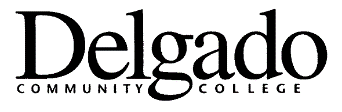 Student: _______________________________LOLA ID#: ______________________________Telephone: _____________________________Email: _________________________________Test Date: ______________________________Major: _________________________________First Language: __________________________Native Country:  _________________________ESL Test Scores & Placement ResultsStudent’s placement is contingent on advisor’s recommendation.Advised ScheduleAdvisor: ___________________________ 		Date Advised: ___________________________Grammar Courses_____ESLN 001 Basic Gram. I_____ESLN 002 Basic Gram. II_____ESLN 011 Inter. Gram. I_____ESLN 012 Inter. Gram. II_____ESLN 021 Adv. Gram.Reading Courses_____ESLN 003 Basic Read. I_____ESLN 004 Basic Read. II_____ESLN 013 Inter. Read. I_____ESLN 014 Inter. Read II_____ESLN 031 Adv. Read. & Comp.Conversation Courses_____ESLN 005 Basic Conv. I_____ESLN 006 Basic Conv. II_____ESLN 015 Inter. Conv. I_____ESLN 016 Inter. Conv. II_____ESLN 025 Adv. Conv.Composition Courses_____ESLN 007 Basic Comp. I_____ESLN 008 Basic Comp. II_____ESLN 017 Inter. Comp I_____ESLN 018 Inter. Comp. II_____ESLN 031 Adv. Read. & Comp.August 2021Basic 1Basic 2Inter. 1Inter. 2Adv. 1Adv. 2Student’s ScoresGrammar0-----5253-----7374-----9091-----99100-----114115-----120Reading0-----5556-----7576-----8990-----99100-----110111-----120Listening0-----4950-----6061-----6970-----8081-----8990-----120Composition202530354045